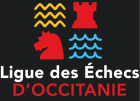 Bulletin d’inscription au Championnat de France par équipesLigue 1Saison 2019/2020CLUB  : 					Nom de l’équipe : Nom  du  correspondant de l’équipe : Adresse  électronique  (Obligatoire) : Téléphone  fixe : 						Téléphone mobile :  Nom de l’organisateur du club: Adresse électronique (Obligatoire) : Téléphone  fixe :						Téléphone mobile : Adresse de la salle de jeu : Votre salle est elle accessible aux joueurs handicapés (Salle de jeu et toilettes) ? Capacité d’accueil en nombre de joueurs maximum : Formulaire à retourner avant le 15/09/2019Soit par courrier à Jean Christophe CARPENTIER , 28 impasse de l’Oratoire 31870 LAGARDELLE SUR LEZE (accompagné d’un chèque de 15€ à l’ordre de « Ligue Echecs Occitanie » )Soit par email à jccarpentier31@gmail.com	Paiement par virement bancaire possible avec code IBAN : FR76 3000 4006 4400 0103 4546 028 Indiquer dans le champ motif du virement: « Nom du club + L1 » 